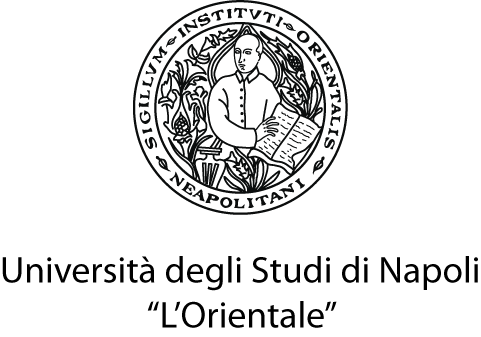 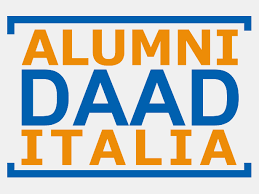 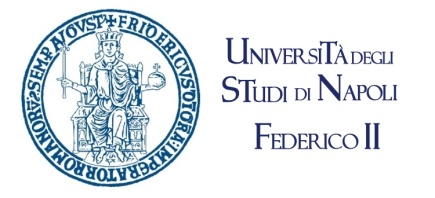 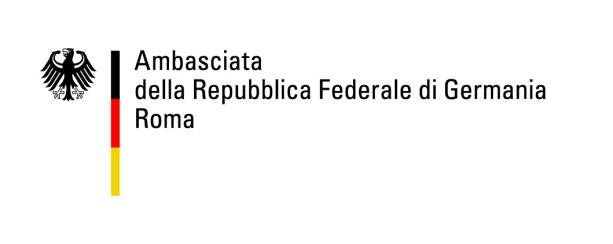 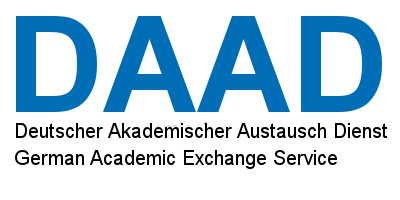 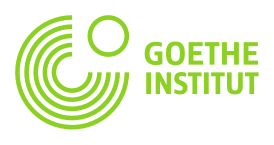 CONVEGNO Alumni DAAD Italia - ADIT 2018MIGRAZIONI/MIGRATIONEN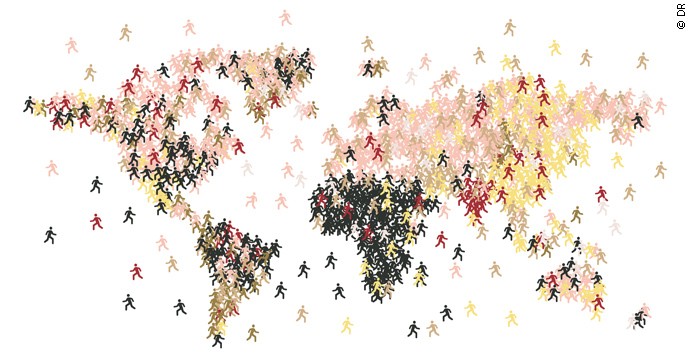 NAPOLI8-10 novembre 2018Università degli Studi di Napoli L’Orientale - Università degli Studi di Napoli Federico IIPatrocinio: DAAD - Ambasciata della Repubblica Federale Tedesca - Goethe-Institut Napoli Giovedì, 8 novembre 2018Sede: L’Orientale (Rettorato-Palazzo Du Mesnil – Via Chiatamone 61/62)ore 14.00Registrazione partecipantiore 14.30Saluti Sandro M. Moraldo (Presidente ADIT)Elda Morlicchio (Rettrice Università di Napoli L’Orientale)Arturo De Vivo (Prorettore Università di Napoli Federico II)Annette Walter (Direzione Ufficio Culturale, Ambasciata della Repubblica Federale di Germania)Valentina Torri (Direttrice Centro Informazioni DAAD Roma)Maria Carmen Morese (Direttrice Goethe-Institut Napoli)IntroduzioneCorrada Giammarinaro (Direttivo ADIT)Andrea D’Onofrio (Direttivo ADIT )ore 15.00-17.30I Sezione Migrazioni tra diritto ed economia Coordinamento: Corrada Giammarinaro (Avvocato- libero professionista) Andrea De Petris (Università Giustino Fortunato Benevento)Relatori/relatrici:Rolando Tarchi (Università di Pisa) / Corrada GiammarinaroIl processo di ampliamento dei diritti civili e sociali nella società multietnica:  il  ruolo della giurisprudenza di merito e delle Corti Costituzionali italiana e tedescaCarlo De Angelo (Università di Napoli L’Orientale)Migrazioni e shari'a 16.00Pausa Caffè*Andrea De Petris Rifugiati contro migranti economici? L'infondatezza di una distinzione fittizia e le ragioni per superarlaDiscussione17.30-18.30II SezioneMigrazioni nella prospettiva linguistico-letterariaCoordinamento: Sandro M. Moraldo (Presidente ADIT – Università di Bologna), Manuela Moroni (Università di Trento)Relatrici/relatori:Ulrike Marie Reeg (Università di Bari)Sprachen und Kulturen im Kontakt: Literatur in der Migration. Gian Carmine Bongo (Università degli Studi di Napoli Federico II)La didattica della lingua straniera (Zweitsprache) e l’integrazione linguistica dei migranti: il caso austriaco e tedesco18.30 – 20.00Olga Martynova legge da Über die Dummheit der Stunde (2018)Dialoga con la scrittrice: Valentina Di Rosa (Università di Napoli L’Orientale)(È prevista la traduzione in italiano)Cena/BuffetVenerdì, 9 novembre 2018Sede: Università Federico II  (Aula Pessina – Corso Umberto I 40)III SezioneMigrazioni nella storiaore 9.00-10.30Coordinamento: Andrea D’Onofrio (Università di Napoli Federico II)Relatrici/relatori:Paola Corti (Università di Torino)Le migrazioni come problema storico: il caso europeoAndrea D’Onofrio La Germania occidentale e le migrazioni forzate di tedeschi e germanofoni nel secondo dopoguerraDiscussioneore 10.30 Pausa Caffè*ore 11.00-12.15 IV SezioneMigrazioni e le sfide della scienza Coordinamento:  Donatella Termini (Università di Palermo) Relatrici/relatori:Donatella Termini – Giuseppe Ragonese (C.E.O. Spinoff Safety Environmental Engineering -Università di Palermo)L’acqua e le risorse sostenibili a sostegno delle condizioni di vivibilità localeDiscussioneore 12.15-13.15Migrazioni e università. Diritto allo studio in Italia e GermaniaModera: Matteo Vincenzo d’Alfonso (Università di Ferrara)Gaetano Manfredi  (Presidente CRUI)  Valentina Torri (Direttrice Centro Informazioni DAAD Roma) ore 13.15Pranzo/Buffetore 14.15-15.45V Sezione Migrazioni nella prospettiva filosofico-psicologico-sociologicaCoordinamento: Francesco Fiorentino (Università Roma Tre)Relatori: Erol Yildiz (Universität Innsbruck) Migration und VielheitZeki Çağlar (Dozent für Interkulturelle Kompetenz,Geschäftsführer Berlin Education und Consulting GmbH)Integration von Migranten und Flüchtlingen in den Arbeitsmarkt: wirtschaftliche, psychologische und kulturelle Aspekte einer strukturellen HerausforderungDiscussioneore 15.45 Pausa caffè*ore 16.00-17.30VI Sezione Migrazioni nella prospettiva medico-biologicaCoordinamento e moderazione: Maria Luisa Malosio (CNR – Istituto di Neuroscienze Milano)Relatori:Paolo Narcisi (Rainbow for Africa)Dai campi profughi in Ciad ai sentieri delle Alpi. Anamnesi di una migrazione prossima e remotaPaolo Parente (Ufficio Regionale Europeo dell'OMS – Programma Migrazione e Salute)Questioni sanitarie e di salute pubblica: la prospettiva dell’OMS europeaDiscussioneore 17.30- 19.30Tavola RotondaMigranti tra diritto internazionale, associazionismo volontario e integrazione  Modera: Gabriella Lepre (Vicepresidente ADIT- Giornalista)Partecipanti:Silvia Salvatici (Università degli Studi di Milano)Giuseppe Cataldi (Università di Napoli L’Orientale)Enrico Pugliese (Sapienza Università di Roma)Elena De Filippo (Cooperativa sociale Dedalus)Discussioneore 20.30Cena socialeSabato, 10 novembre 2018Sede: L’Orientale (Rettorato-Palazzo Du Mesnil - Via Chiatamone 61/62)ore 9.00-11.00Assemblea Annuale ADITBrunch/Buffetore 11.30-13.00Programma culturaleLa musica e l’opera come opportunità e promozione d’incontro e scambio transnazionale. Visita al Teatro San Carlo di Napoli: polo di cultura, arte e musica tra il Mediterraneo, l’Europa e il mondo* Le pause caffè sono gentilmente offerte dall'Ambasciata di Germania e dal Goethe-Institut di Napoli Organizzato con il contributo di: Università degli Studi di Napoli Federico II Università degli Studi di Napoli L’Orientale DAAD (con fondi del Ministero degli Esteri della Repubblica Federale Tedesca)Comitato scientifico:Claudio Borri, Matteo Vincenzo D’Alfonso, Andrea D’Onofrio, Andrea De Petris, Valentina Di Rosa, Francesco Fiorentino, Corrada Giammarinaro, Gabriella Lepre, Sandro M. Moraldo, Manuela MoroniComitato organizzativo:Andrea D’Onofrio (responsabile organizzativo, andonofr@unina.it), Claudio Borri, Matteo Vincenzo D’Alfonso, Andrea De Petris, Francesco Fiorentino, Corrada Giammarinaro (responsabile organizzativa, segreteria@alumnidaaditalia.org), Gabriella Lepre, Sandro M. Moraldo, Manuela Moroni; per la parte logistica: Gabriella Sgambati e Lorenzo Licciardi per l’Università di Napoli  “L’Orientale”per la parte grafica: Lucio Terracciano (Università di Napoli Federico II) 